 .СМОЛЕНСКАЯ     ОБЛАСТЬМОНАСТЫРЩИНСКИЙ РАЙОННЫЙ СОВЕТ ДЕПУТАТОВ  Р Е Ш Е Н И Еот 22 января 2016 года                                                                                   № 6О награждении Почетной грамотой Монастырщинского районного Совета депутатов Орлова Валерия Константиновича, начальника ОСП Монастырщинский почтамт УФПС Смоленской области филиала ФГУП "Почта России"Рассмотрев ходатайство  Председателя постоянной депутатской комиссии по местному самоуправлению и правоохранительной деятельности Владимира Николаевича Шупилкина и в соответствии с Положением о Почетной грамоте Монастырщинского районного Совета депутатов, Монастырщинский районный Совет депутатов  РЕШИЛ:1. Наградить Почетной грамотой Монастырщинского районного Совета депутатов Орлова Валерия Константиновича, начальника ОСП Монастырщинский почтамт УФПС Смоленской области филиала ФГУП "Почта России" за многолетний добросовестный труд в почтовой отрасли, успехи в развитии и совершенствовании почтовой связи в муниципальном образовании «Монастырщинский район» Смоленской области и в связи с 60-летием.2. Настоящее решение вступает в силу с момента его подписания и официального опубликования в общественно-политической газете «Наша жизнь».Глава муниципального образования «Монастырщинский район» Смоленской области                             А.В. Голуб 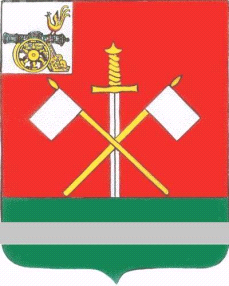 